附件1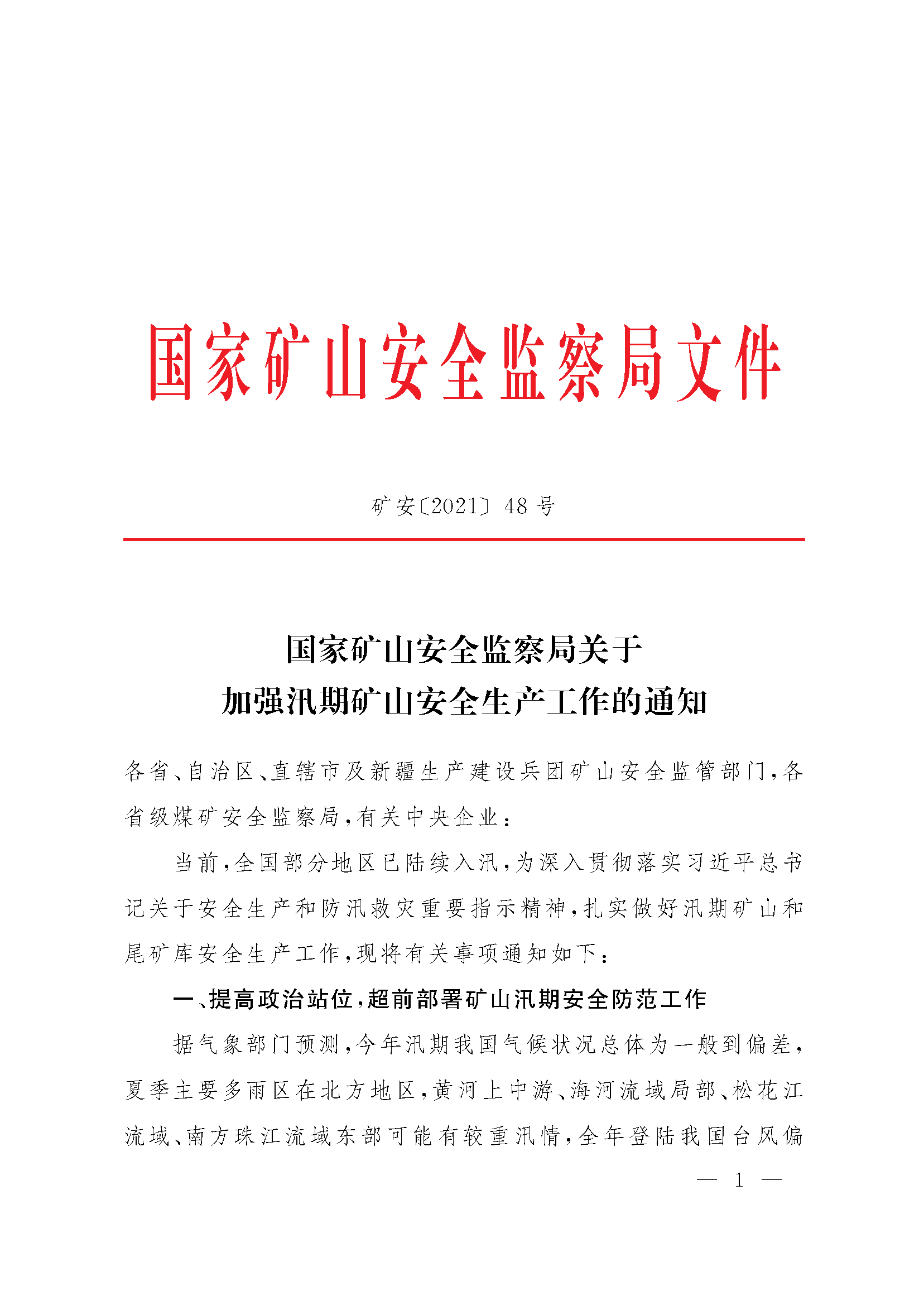 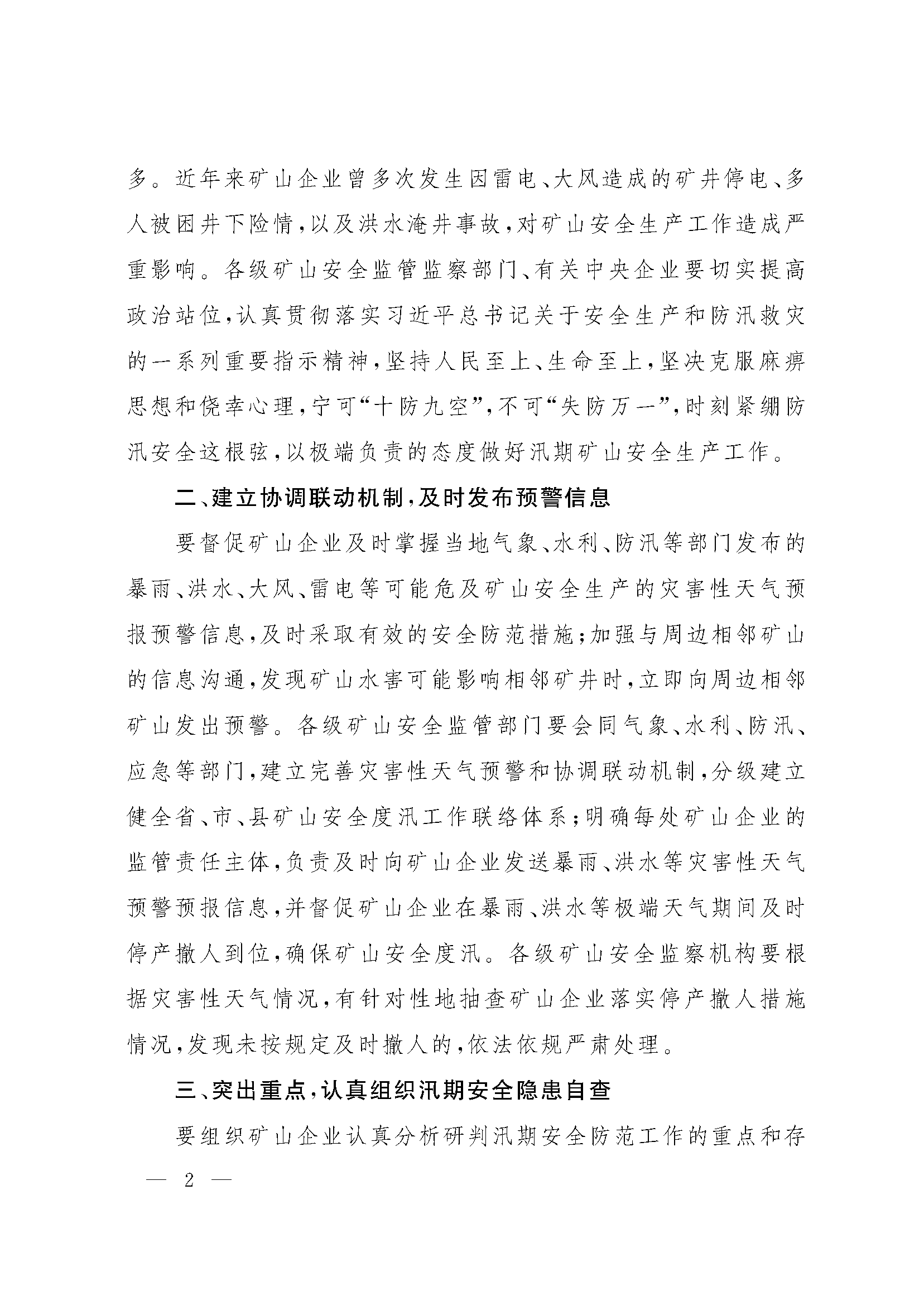 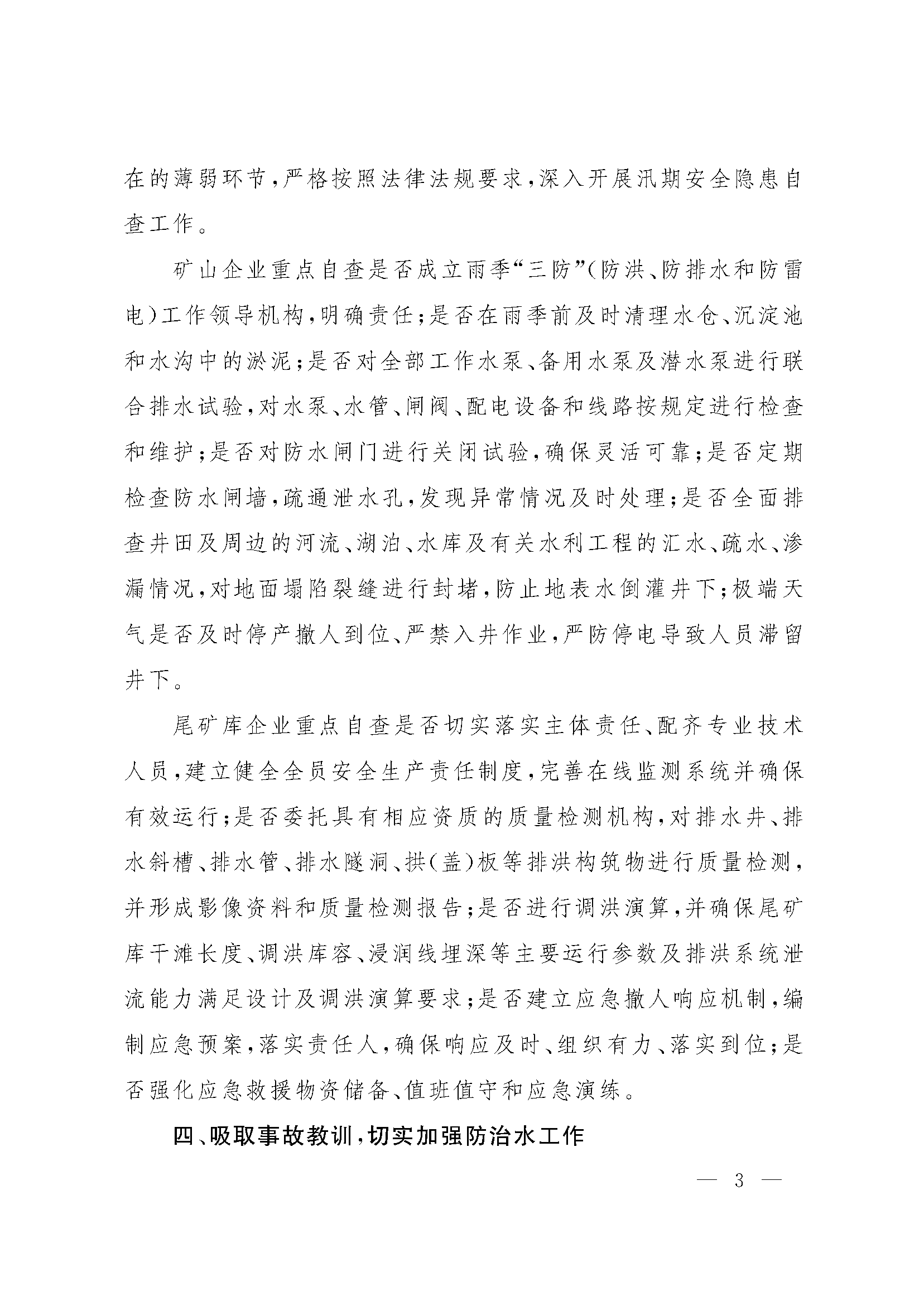 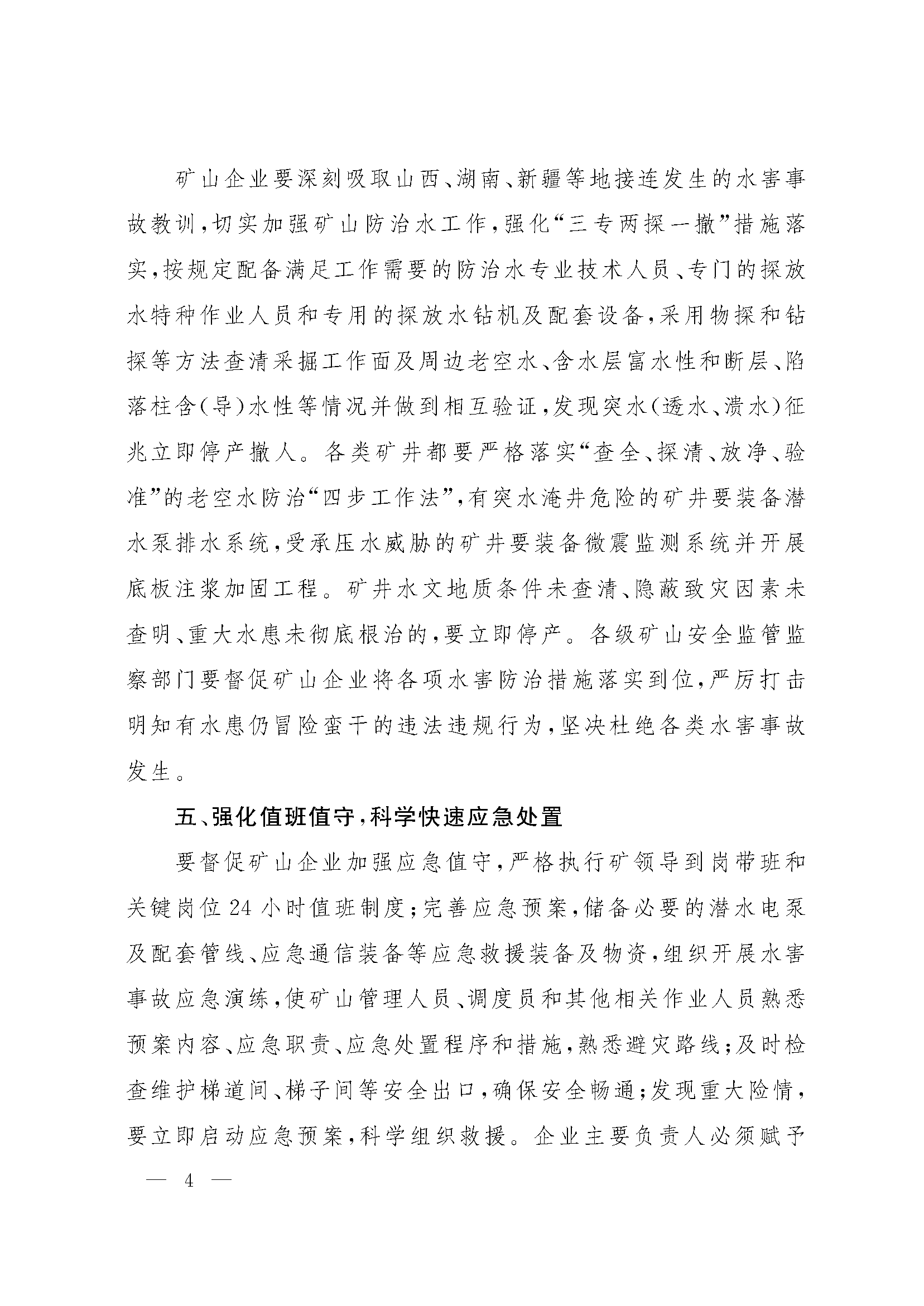 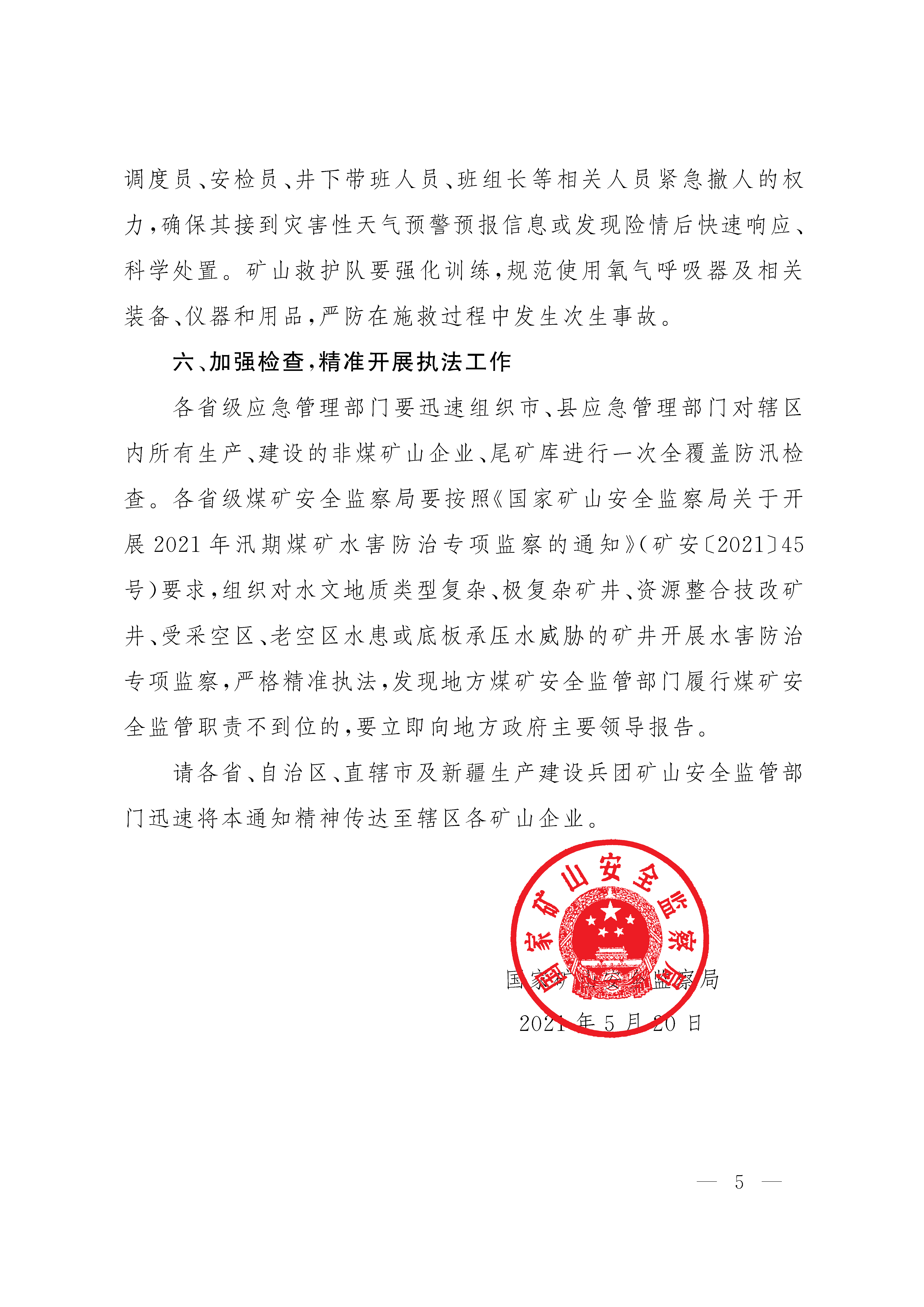 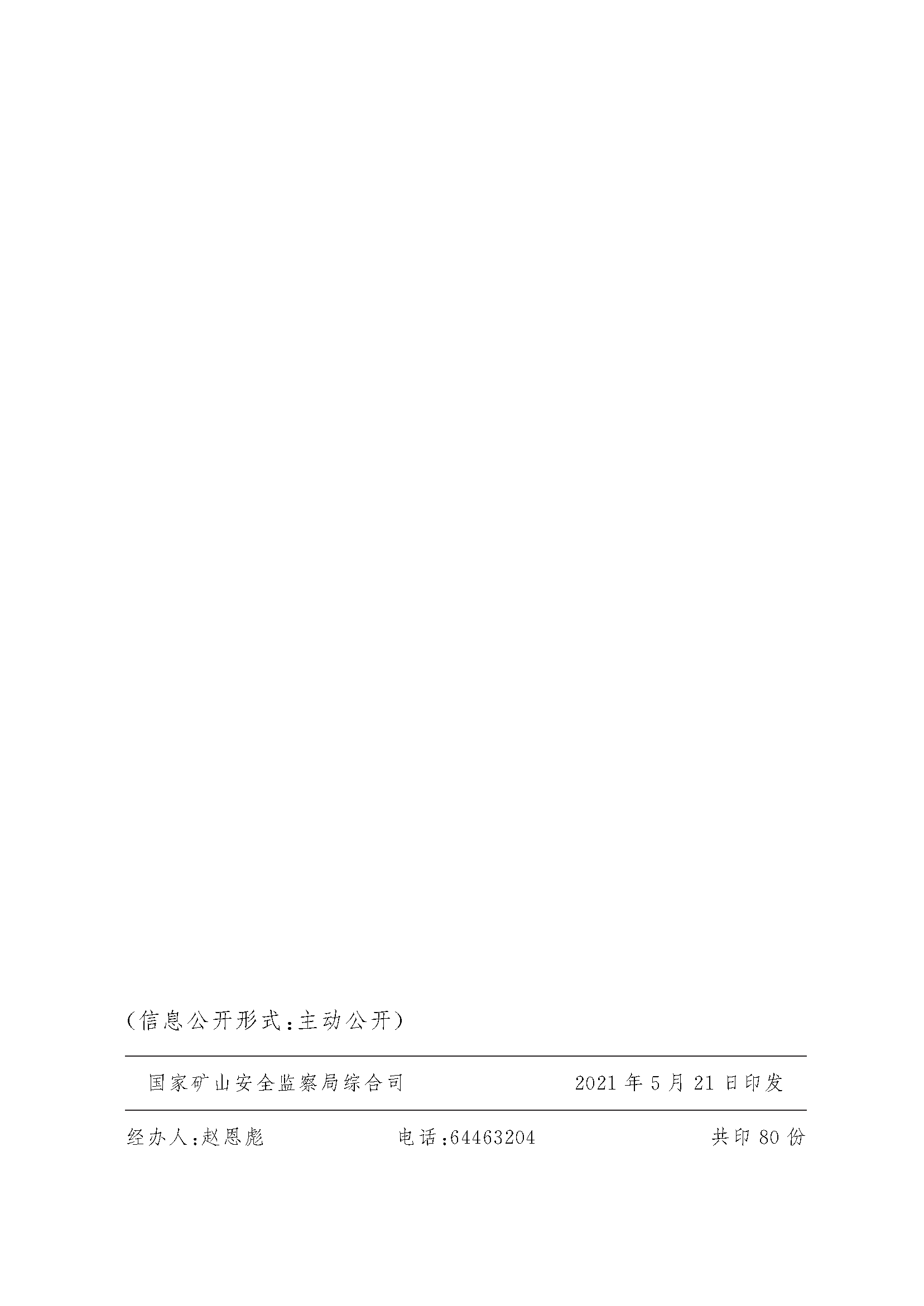 附件2全省煤矿防汛检查及险情灾情汇总表（此件公开发布）山西省应急管理厅                            2021年6月2日印发填报单位：             市应急局填报单位：             市应急局填报单位：             市应急局填报单位：             市应急局检查数市县成立检查组数应检查煤矿数已检查煤矿数查出水害隐患条数涉及处罚隐患条数罚款
（万元）责令停产停建煤矿数停产停建整顿煤矿名称停产停建整顿煤矿名称停产停建整顿煤矿名称检查数市县成立检查组数应检查煤矿数已检查煤矿数查出水害隐患条数涉及处罚隐患条数罚款
（万元）责令停产停建煤矿数停产停建整顿煤矿名称停产停建整顿煤矿名称停产停建整顿煤矿名称本周数累计数险情灾情及处置情况险情灾情及处置情况险情灾情及处置情况险情灾情及处置情况险情灾情及处置情况险情灾情及处置情况险情灾情及处置情况险情灾情及处置情况险情灾情及处置情况险情灾情及处置情况险情灾情及处置情况险情、灾情统计出现险情、灾情的煤矿数险情、灾情主要内容险情、灾情主要内容险情、灾情主要内容险情、灾情主要内容险情、灾情主要内容因暴雨洪灾及极端
天气自主停产矿次因暴雨洪灾及极端
天气自主停产矿次紧急撤人紧急撤人险情、灾情统计出现险情、灾情的煤矿数险情、灾情主要内容险情、灾情主要内容险情、灾情主要内容险情、灾情主要内容险情、灾情主要内容因暴雨洪灾及极端
天气自主停产矿次因暴雨洪灾及极端
天气自主停产矿次矿次人数本周数累计数  填报人：  填报人：  填报人：  填报人：联系电话：联系电话：联系电话：备注：各市应急局于每周四17时前，将防汛检查情况及险情灾情汇总表报送省应急厅。备注：各市应急局于每周四17时前，将防汛检查情况及险情灾情汇总表报送省应急厅。备注：各市应急局于每周四17时前，将防汛检查情况及险情灾情汇总表报送省应急厅。备注：各市应急局于每周四17时前，将防汛检查情况及险情灾情汇总表报送省应急厅。备注：各市应急局于每周四17时前，将防汛检查情况及险情灾情汇总表报送省应急厅。备注：各市应急局于每周四17时前，将防汛检查情况及险情灾情汇总表报送省应急厅。备注：各市应急局于每周四17时前，将防汛检查情况及险情灾情汇总表报送省应急厅。备注：各市应急局于每周四17时前，将防汛检查情况及险情灾情汇总表报送省应急厅。备注：各市应急局于每周四17时前，将防汛检查情况及险情灾情汇总表报送省应急厅。备注：各市应急局于每周四17时前，将防汛检查情况及险情灾情汇总表报送省应急厅。